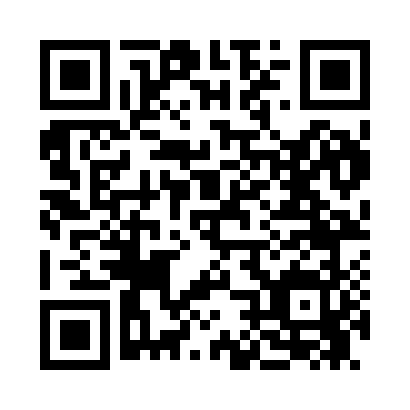 Prayer times for Sliders, Virginia, USAMon 1 Jul 2024 - Wed 31 Jul 2024High Latitude Method: Angle Based RulePrayer Calculation Method: Islamic Society of North AmericaAsar Calculation Method: ShafiPrayer times provided by https://www.salahtimes.comDateDayFajrSunriseDhuhrAsrMaghribIsha1Mon4:275:581:195:128:4010:102Tue4:285:581:195:128:4010:103Wed4:285:591:195:128:3910:104Thu4:295:591:195:128:3910:095Fri4:306:001:195:128:3910:096Sat4:316:001:205:128:3910:087Sun4:316:011:205:128:3810:088Mon4:326:021:205:138:3810:079Tue4:336:021:205:138:3810:0710Wed4:346:031:205:138:3710:0611Thu4:356:031:205:138:3710:0612Fri4:366:041:215:138:3710:0513Sat4:376:051:215:138:3610:0414Sun4:386:051:215:138:3610:0315Mon4:386:061:215:138:3510:0316Tue4:396:071:215:138:3510:0217Wed4:406:081:215:138:3410:0118Thu4:416:081:215:138:3310:0019Fri4:426:091:215:138:339:5920Sat4:446:101:215:138:329:5821Sun4:456:111:215:138:319:5722Mon4:466:111:215:138:319:5623Tue4:476:121:215:128:309:5524Wed4:486:131:215:128:299:5425Thu4:496:141:215:128:289:5326Fri4:506:151:215:128:289:5227Sat4:516:151:215:128:279:5128Sun4:526:161:215:128:269:5029Mon4:536:171:215:118:259:4830Tue4:546:181:215:118:249:4731Wed4:566:191:215:118:239:46